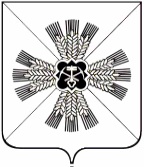 КЕМЕРОВСКАЯ ОБЛАСТЬАДМИНИСТРАЦИЯПРОМЫШЛЕННОВСКОГО МУНИЦИПАЛЬНОГО РАЙОНАПОСТАНОВЛЕНИЕот « 17 »   июля    2018  г. №   752-П  1пгт. ПромышленнаяО внесении изменений в постановление администрации                Промышленновского муниципального района от 09.11.2017 № 1270а-П «Об утверждении муниципальной программы «Обеспечение безопасности жизнедеятельности населения и предприятий в Промышленновском районе» на 2018-2020 годы» (в редакции постановления от 29.12.2017 № 1478-П)В соответствии с решением Совета народных депутатов Промышленновского муниципального района от 31.05.2018 № 373 «О внесении изменений и дополнений в решение Совета народных депутатов Промышленновского муниципального района от 21.12.2017 № 340 «О районном бюджете Промышленновского муниципального района на 2018 год и на плановый период 2019 и 2020 годов», постановлением администрации Промышленновского муниципального района от 29.07.2016 № 684–П «Об утверждении порядка разработки, реализации и оценки эффективности муниципальных программ, реализуемых за счет средств районного бюджета»:1. Внести в постановление администрации Промышленновского муниципального района от 09.11.2017 № 1270а-П «Об утверждении муниципальной программы «Обеспечение безопасности жизнедеятельности населения и предприятий в Промышленновском районе» на 2018-2020 годы» (в редакции постановления от 29.12.2017 № 1478-П) следующие изменения:1.1. в Паспорте муниципальной Программы «Обеспечение безопасности жизнедеятельности населения и предприятий в Промышленновском районе» на 2018-2020 годы (далее – Программа) по строке «Объемы и источники финансирования муниципальной программы в целом и с разбивкой по годам ее реализации» на реализацию Программы на 2018 год сумму «1938,7» заменить суммой «2338,6»;1.2. раздел 4 «Ресурсное обеспечение реализации муниципальной Программы» Программы изложить в редакции согласно приложению к данному постановлению.2. Настоящее постановление подлежит обнародованию на официальном сайте администрации Промышленновского муниципального района в сети Интернет.3. Контроль за исполнением настоящего постановления возложить на первого заместителя главы Промышленновского муниципального района   В.Е. Сереброва.4. Настоящее постановление вступает в силу со дня подписания. Исп. А.В. Виноградов Тел. 72005                                                                                                                     Приложение                                                             к постановлению                                                             администрации Промышленновского                                                               муниципального района                                                                       от   17.07.2018   №_752-П_Ресурсное обеспечение реализации программы«Обеспечение безопасности жизнедеятельности населения и предприятий в Промышленновском районе»              на 2018-2020 годыГлаваПромышленновского муниципального районаД.П. Ильин№п/пНаименование муниципальной программы, подпрограммы, мероприятияИсточник финансированияОбъем финансовых ресурсов, тыс. рублейОбъем финансовых ресурсов, тыс. рублейОбъем финансовых ресурсов, тыс. рублей№п/пНаименование муниципальной программы, подпрограммы, мероприятияИсточник финансирования201820192020123456«Обеспечение безопасности жизнедеятельности населения и предприятий в Промышленновском районе» на 2018 - 2020 годыВсего2338,61838,71814,7«Обеспечение безопасности жизнедеятельности населения и предприятий в Промышленновском районе» на 2018 - 2020 годырайонный бюджет 2338,61838,71814,7«Обеспечение безопасности жизнедеятельности населения и предприятий в Промышленновском районе» на 2018 - 2020 годыиные не запрещенные законодательством источники:«Обеспечение безопасности жизнедеятельности населения и предприятий в Промышленновском районе» на 2018 - 2020 годыфедеральный бюджет «Обеспечение безопасности жизнедеятельности населения и предприятий в Промышленновском районе» на 2018 - 2020 годыобластной  бюджет«Обеспечение безопасности жизнедеятельности населения и предприятий в Промышленновском районе» на 2018 - 2020 годысредства бюджетов государственных внебюджетных фондов «Обеспечение безопасности жизнедеятельности населения и предприятий в Промышленновском районе» на 2018 - 2020 годысредства юридическихи физических лиц1234561 Подпрограмма: «Содержание системы по предупреждению и ликвидации чрезвычайных ситуаций и стихийных бедствий»Всего1743,71173,71173,71 Подпрограмма: «Содержание системы по предупреждению и ликвидации чрезвычайных ситуаций и стихийных бедствий»районный бюджет1743,71173,71173,71 Подпрограмма: «Содержание системы по предупреждению и ликвидации чрезвычайных ситуаций и стихийных бедствий»иные не запрещенные законодательством источники:1 Подпрограмма: «Содержание системы по предупреждению и ликвидации чрезвычайных ситуаций и стихийных бедствий»федеральный бюджет1 Подпрограмма: «Содержание системы по предупреждению и ликвидации чрезвычайных ситуаций и стихийных бедствий»областной бюджет1 Подпрограмма: «Содержание системы по предупреждению и ликвидации чрезвычайных ситуаций и стихийных бедствий»средства бюджетов государственных внебюджетных фондов   1 Подпрограмма: «Содержание системы по предупреждению и ликвидации чрезвычайных ситуаций и стихийных бедствий»средства юридическихи физических лиц1.1 Мероприятие: Обеспечение деятельности ЕДДСВсего1743,71173,71173,71.1 Мероприятие: Обеспечение деятельности ЕДДСрайонный бюджет1743,71173,71173,71.1 Мероприятие: Обеспечение деятельности ЕДДСиные не запрещенные законодательством источники:1.1 Мероприятие: Обеспечение деятельности ЕДДСфедеральный бюджет1.1 Мероприятие: Обеспечение деятельности ЕДДСобластной бюджет1.1 Мероприятие: Обеспечение деятельности ЕДДСсредства бюджетов государственных внебюджетных фондов   1.1 Мероприятие: Обеспечение деятельности ЕДДСсредства юридическихи физических лиц1234562Подпрограмма: «Комплекс природоохранных мероприятий»Всего                  2012012012Подпрограмма: «Комплекс природоохранных мероприятий»районный бюджет     2012012012Подпрограмма: «Комплекс природоохранных мероприятий»иные не запрещенные законодательством источники:2Подпрограмма: «Комплекс природоохранных мероприятий»федеральный бюджет    2Подпрограмма: «Комплекс природоохранных мероприятий»областной бюджет2Подпрограмма: «Комплекс природоохранных мероприятий»средства бюджетов государственных внебюджетных фондов 2Подпрограмма: «Комплекс природоохранных мероприятий»средства юридическихи физических лиц2.1Мероприятие:Расчет вероятного вреда  который может быть причинен в результате аварии на  гидротехнических сооруженияхВсего                  2012012012.1Мероприятие:Расчет вероятного вреда  который может быть причинен в результате аварии на  гидротехнических сооруженияхрайонный бюджет     2012012012.1Мероприятие:Расчет вероятного вреда  который может быть причинен в результате аварии на  гидротехнических сооруженияхиные не запрещенные законодательством источники:2.1Мероприятие:Расчет вероятного вреда  который может быть причинен в результате аварии на  гидротехнических сооруженияхфедеральный бюджет    2.1Мероприятие:Расчет вероятного вреда  который может быть причинен в результате аварии на  гидротехнических сооруженияхобластной бюджет2.1Мероприятие:Расчет вероятного вреда  который может быть причинен в результате аварии на  гидротехнических сооруженияхсредства бюджетов государственных внебюджетных фондов 2.1Мероприятие:Расчет вероятного вреда  который может быть причинен в результате аварии на  гидротехнических сооруженияхсредства юридическихи физических лиц1234563Подпрограмма:    «Борьба с преступностью и профилактика правонарушений»Всего                  1515153Подпрограмма:    «Борьба с преступностью и профилактика правонарушений»районный бюджет     1515153Подпрограмма:    «Борьба с преступностью и профилактика правонарушений»иные не запрещенные законодательством источники:3Подпрограмма:    «Борьба с преступностью и профилактика правонарушений»федеральный бюджет    3Подпрограмма:    «Борьба с преступностью и профилактика правонарушений»областной бюджет3Подпрограмма:    «Борьба с преступностью и профилактика правонарушений»средства бюджетов государственных внебюджетных фондов 3Подпрограмма:    «Борьба с преступностью и профилактика правонарушений»средства юридическихи физических лиц3.1Мероприятие: Содействие в оказании помощи по социальной и иной реабилитации лиц, отбывших наказания в виде лишения свободы Всего1113.1Мероприятие: Содействие в оказании помощи по социальной и иной реабилитации лиц, отбывших наказания в виде лишения свободы районный бюджет    1113.1Мероприятие: Содействие в оказании помощи по социальной и иной реабилитации лиц, отбывших наказания в виде лишения свободы иные не запрещенные законодательством источники:3.1Мероприятие: Содействие в оказании помощи по социальной и иной реабилитации лиц, отбывших наказания в виде лишения свободы федеральный бюджет    3.1Мероприятие: Содействие в оказании помощи по социальной и иной реабилитации лиц, отбывших наказания в виде лишения свободы областной бюджет3.1Мероприятие: Содействие в оказании помощи по социальной и иной реабилитации лиц, отбывших наказания в виде лишения свободы средства бюджетов государственных внебюджетных фондов3.1Мероприятие: Содействие в оказании помощи по социальной и иной реабилитации лиц, отбывших наказания в виде лишения свободы средства юридическихи физических лиц1234563.2Мероприятие:приобретение информационной продукции для проведения мероприятий с детьми и подростками  по воспитанию здорового образа жизниВсего1414143.2Мероприятие:приобретение информационной продукции для проведения мероприятий с детьми и подростками  по воспитанию здорового образа жизнирайонный бюджет   1414143.2Мероприятие:приобретение информационной продукции для проведения мероприятий с детьми и подростками  по воспитанию здорового образа жизнииные не запрещенные законодательством источники:3.2Мероприятие:приобретение информационной продукции для проведения мероприятий с детьми и подростками  по воспитанию здорового образа жизнифедеральный бюджет  3.2Мероприятие:приобретение информационной продукции для проведения мероприятий с детьми и подростками  по воспитанию здорового образа жизниобластной бюджет3.2Мероприятие:приобретение информационной продукции для проведения мероприятий с детьми и подростками  по воспитанию здорового образа жизнисредства бюджетов государственных внебюджетных  фондов3.2Мероприятие:приобретение информационной продукции для проведения мероприятий с детьми и подростками  по воспитанию здорового образа жизнисредства юридическихи физических лиц4Подпрограмма:«Безопасность дорожного движения»Всего344,94153914Подпрограмма:«Безопасность дорожного движения»районный бюджет   344,94153914Подпрограмма:«Безопасность дорожного движения»иные не запрещенные законодательством источники:4Подпрограмма:«Безопасность дорожного движения»федеральный бюджет  4Подпрограмма:«Безопасность дорожного движения»областной бюджет4Подпрограмма:«Безопасность дорожного движения»средства бюджетов государственных внебюджетных  фондов4Подпрограмма:«Безопасность дорожного движения»средства юридическихи физических лиц1234564.1Мероприятие:Проведение мероприятий по пропаганде безопасности дорожного движения и предупреждению детского дорожно-транспортного травматизмаВсего8884.1Мероприятие:Проведение мероприятий по пропаганде безопасности дорожного движения и предупреждению детского дорожно-транспортного травматизмарайонный бюджет   8884.1Мероприятие:Проведение мероприятий по пропаганде безопасности дорожного движения и предупреждению детского дорожно-транспортного травматизмаиные не запрещенные законодательством источники:4.1Мероприятие:Проведение мероприятий по пропаганде безопасности дорожного движения и предупреждению детского дорожно-транспортного травматизмафедеральный бюджет  4.1Мероприятие:Проведение мероприятий по пропаганде безопасности дорожного движения и предупреждению детского дорожно-транспортного травматизмаобластной бюджет4.1Мероприятие:Проведение мероприятий по пропаганде безопасности дорожного движения и предупреждению детского дорожно-транспортного травматизмасредства бюджетов государственных внебюджетных  фондов4.1Мероприятие:Проведение мероприятий по пропаганде безопасности дорожного движения и предупреждению детского дорожно-транспортного травматизмасредства юридическихи физических лиц4.2Мероприятие:Приобретение сувенирной продукции участникам конкурса по БДДВсего7774.2Мероприятие:Приобретение сувенирной продукции участникам конкурса по БДДрайонный бюджет   7774.2Мероприятие:Приобретение сувенирной продукции участникам конкурса по БДДиные не запрещенные законодательством источники:4.2Мероприятие:Приобретение сувенирной продукции участникам конкурса по БДДфедеральный бюджет  4.2Мероприятие:Приобретение сувенирной продукции участникам конкурса по БДДобластной бюджет4.2Мероприятие:Приобретение сувенирной продукции участникам конкурса по БДДсредства бюджетов государственных внебюджетных  фондов4.2Мероприятие:Приобретение сувенирной продукции участникам конкурса по БДДсредства юридическихи физических лиц1234564.3Обслуживание приборов фиксирующих нарушения ПДДВсего299,93703464.3Обслуживание приборов фиксирующих нарушения ПДДрайонный бюджет299,93703464.3Обслуживание приборов фиксирующих нарушения ПДДиные не запрещенные законодательством источники4.3Обслуживание приборов фиксирующих нарушения ПДДфедеральный бюджет  4.3Обслуживание приборов фиксирующих нарушения ПДДобластной бюджет4.3Обслуживание приборов фиксирующих нарушения ПДДсредства бюджетов государственных внебюджетных  фондов4.3Обслуживание приборов фиксирующих нарушения ПДДсредства юридическихи физических лиц4.4Проведение смотра конкурса на звание «Лучший орган местного самоуправления муниципального образования Промышленновского муниципального района в области обеспечения жизнедеятельности населения»Всего3030304.4Проведение смотра конкурса на звание «Лучший орган местного самоуправления муниципального образования Промышленновского муниципального района в области обеспечения жизнедеятельности населения»районный бюджет3030304.4Проведение смотра конкурса на звание «Лучший орган местного самоуправления муниципального образования Промышленновского муниципального района в области обеспечения жизнедеятельности населения»иные не запрещенные законодательством источники4.4Проведение смотра конкурса на звание «Лучший орган местного самоуправления муниципального образования Промышленновского муниципального района в области обеспечения жизнедеятельности населения»федеральный бюджет  4.4Проведение смотра конкурса на звание «Лучший орган местного самоуправления муниципального образования Промышленновского муниципального района в области обеспечения жизнедеятельности населения»областной бюджет4.4Проведение смотра конкурса на звание «Лучший орган местного самоуправления муниципального образования Промышленновского муниципального района в области обеспечения жизнедеятельности населения»средства бюджетов государственных внебюджетных  фондов4.4Проведение смотра конкурса на звание «Лучший орган местного самоуправления муниципального образования Промышленновского муниципального района в области обеспечения жизнедеятельности населения»средства юридическихи физических лиц1234565Подпрограмма:«Комплексные меры противодействия злоупотреблению наркотиками  и их незаконному обороту»Всего2121215Подпрограмма:«Комплексные меры противодействия злоупотреблению наркотиками  и их незаконному обороту»районный бюджет  2121215Подпрограмма:«Комплексные меры противодействия злоупотреблению наркотиками  и их незаконному обороту» иные не запрещенные законодательством источники:5Подпрограмма:«Комплексные меры противодействия злоупотреблению наркотиками  и их незаконному обороту»федеральный бюджет  5Подпрограмма:«Комплексные меры противодействия злоупотреблению наркотиками  и их незаконному обороту»областной бюджет5Подпрограмма:«Комплексные меры противодействия злоупотреблению наркотиками  и их незаконному обороту»средства бюджетов государственных внебюджетных  фондов5Подпрограмма:«Комплексные меры противодействия злоупотреблению наркотиками  и их незаконному обороту»средства юридическихи физических лиц5.1Мероприятие:Приобретение информационной продукцииВсего1313135.1Мероприятие:Приобретение информационной продукциирайонный бюджет  1313135.1Мероприятие:Приобретение информационной продукциииные не запрещенные законодательством источники:5.1Мероприятие:Приобретение информационной продукциифедеральный бюджет  5.1Мероприятие:Приобретение информационной продукцииобластной бюджет5.1Мероприятие:Приобретение информационной продукциисредства бюджетов государственных внебюджетных  фондов5.1Мероприятие:Приобретение информационной продукциисредства юридическихи физических лиц1234565.2  Мероприятие:Организация и проведение районных конкурсов, акций и других мероприятий антинаркотической направленностиВсего8885.2  Мероприятие:Организация и проведение районных конкурсов, акций и других мероприятий антинаркотической направленностирайонный бюджет  8885.2  Мероприятие:Организация и проведение районных конкурсов, акций и других мероприятий антинаркотической направленностииные не запрещенные законодательством источники:5.2  Мероприятие:Организация и проведение районных конкурсов, акций и других мероприятий антинаркотической направленностифедеральный бюджет  5.2  Мероприятие:Организация и проведение районных конкурсов, акций и других мероприятий антинаркотической направленностиобластной бюджет5.2  Мероприятие:Организация и проведение районных конкурсов, акций и других мероприятий антинаркотической направленностисредства бюджетов государственных внебюджетных  фондов5.2  Мероприятие:Организация и проведение районных конкурсов, акций и других мероприятий антинаркотической направленностисредства юридическихи физических лиц6 Подпрограмма:«Антитеррор»Всего1313136 Подпрограмма:«Антитеррор»районный бюджет  1313136 Подпрограмма:«Антитеррор»иные не запрещенные законодательством источники:6 Подпрограмма:«Антитеррор»федеральный бюджет 6 Подпрограмма:«Антитеррор»областной бюджет6 Подпрограмма:«Антитеррор»средства бюджетов государственных внебюджетных  фондов6 Подпрограмма:«Антитеррор»средства юридическихи физических лиц1234566.1Мероприятие:Приобретение информационной продукцииВсего1313136.1Мероприятие:Приобретение информационной продукциирайонный бюджет  1313136.1Мероприятие:Приобретение информационной продукциииные не запрещенные законодательством источники:6.1Мероприятие:Приобретение информационной продукциифедеральный бюджет  6.1Мероприятие:Приобретение информационной продукцииобластной бюджет6.1Мероприятие:Приобретение информационной продукциисредства бюджетов государственных внебюджетных  фондов6.1Мероприятие:Приобретение информационной продукциисредства юридическихи физических лицЗаместитель главыПромышленновского муниципального районаЕ.А. Ващенко